INFORME SOBRE LAS GESTIONES REALIZADAS POR LA DIPUTADA MARIA DEL ROSARIO CONTRERAS PEREZ, DURANTE EL MES DE JUNIO DE 2020.En cumplimiento a lo dispuesto por el artículo 26 fracción XIII de la Ley de Acceso a la Información Pública para el Estado de Coahuila de Zaragoza, informo las gestiones realizadas por la suscrita Diputada por el Distrito XV, en los siguientes términos:Estas fueron las gestiones que lleve a cabo en mi Distrito durante el mes de junio del 2020, por lo que me permito acompañar algunas fotografías como evidencia de dichas actividades.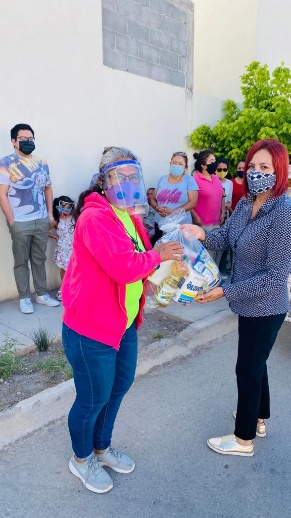 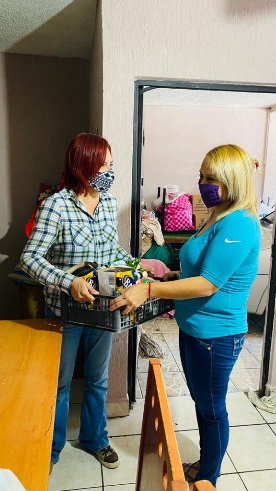 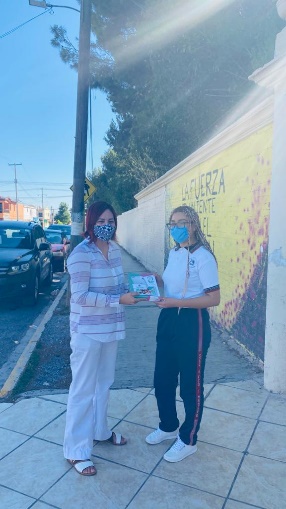 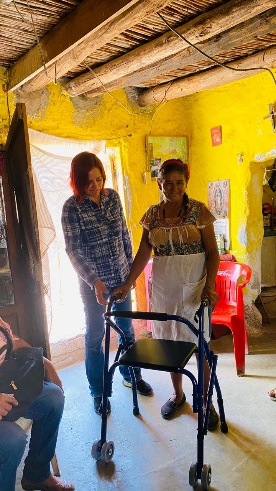 SALTILLO, COAHUILA JULIO DEL 2020MARIA DEL ROSARIO CONTRERAS PEREZ DIPUTADADIRECCION DE LA OFICINA DE GESTION MARIA DEL ROSARIO CONTRERAS PEREZOficinas del Comité Municipal del PRIBlvd. Francisco Coss s/nJUNIO DEL 2020JUNIO DEL 2020No. de GestionesTipo de Gestión26Pasteles para festejos Dia del Padre111Despensas10Apoyo en trámite de Actas de nacimiento3Paquetes de carne para asar para festejo Dia del Padre 1Tablet para regalo estudiantes Secundaria #3 2Audífonos para regalo estudiantes Secundaria #31Apoyo para lentes 1Entrega de baumanometro20Entrega de jeringas 20 mm1Entrega de material de curación 6Entrega de apoyos económicos 1Entrega de andador con asiento 